United States Department of the Interior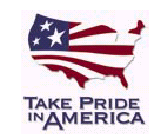 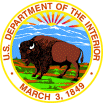 Office of the Special Trustee for American Indians4400 Masthead Street N.E.Albuquerque, New Mexico 87109August 2014StrataWeb Usefulness SurveyOMB Control Number:  1090-0011Expiration Date:  6/30/2015The Office of the Special Trustee for American Indians (OST) has made StrataWeb available on a trial basis over the past year to you and a select number of other IIM account holders in order to evaluate its usefulness to beneficiaries.  Please take a few minutes to answer 7 quick questions and tell us about your experience with StrataWeb.  Your participation in this survey is strictly voluntary and your answers are confidential.Please mail your answers by [DATE] in the envelope provided. 1.  About how many times each year or each month do you usually get money from your IIM account?  No more than one time each year2-5 times each year6-10 times each year1 time each month2-5 times each monthMore than 5 times each month2.  Do you use StrataWeb to look at your IIM account information?   No, I was not able to get it to workNo, I used it for a while but I stoppedYes 3.  About how often do you use StrataWeb each month?   0 times each month  1-2 times each month   3-4 times each month   5 or more times each month   4.  How would you rate your overall experience with StrataWeb ?     Very positive   Mostly positiveNeither positive nor negativeMostly negativeVery negative5.  Tell us more about your experience with StrataWeb. ______________________________________________________________________________________________________________________________________________________________________________________________________________________________________________________________________________________________________________________________________________________________________________________________________________________________________________________________________________________________________________________________________________________________________________________________________________________________________________________________________________________________________________________________________________________________________________________________________________________________________________________________________________________________________________________________________________________________________________________________________________________________________________________________________________________________________________________________________________________________________________________________________________________________________6.  Does StrataWeb meet your needs for IIM account information?   Yes  No7.  What else do you wish you could do with StataWeb?  (Check as many as apply)See my detailed account StatementSee my oil and gas Explanation of Payment (EOP)Update my address or phone numberRequest a disbursement from my IIM accountOther____________________________________________________________________________________________________________________________________________________________________________________________________________________________________________________________________________________________________________________Thank you for your participation in this survey.  Please mail your response by September 15 in the postage paid Business Reply Mail envelope provided to:   		Office of the Special Trustee for American Indians				4400 Masthead Street N.E.				Albuquerque New Mexico 87109-9724Paperwork Reduction Act Statement: This information is collected to gather qualitative data on improving trust service, by authority of the American Indian Trust Fund Management Reform Act of 1994. It is estimated that responding to the request will take approximately 12 minutes to complete, including the time it takes to gather the information and fill out the survey. If you wish to provide comments about the Form, including the accuracy of the burden estimate and any suggestions for reducing the burden, please e-mail them to: Rien_Heymering@ost.doi.gov or send them to  Office of the Special Trustee for American Indians, Attn: Rien Heymering, 4400 Masthead Street N.E., Albuquerque NM 87109.  Note: Comments, as well as the names and addresses of individuals who submit comments, are available for public review during regular business hours. If you wish us to withhold this information, you must state this prominently at the beginning of your comment. We will honor your request to the extent allowable by law. In compliance with the Paperwork Reduction Act of 1995, as amended, the collection has been reviewed by the Office of Management and Budget (OMB). The collection has been assigned a control number and expiration date by OMB. The number is located at the top of this survey page and the expiration date follows immediately after the control number. Please note that a Federal agency may not conduct or sponsor, and a person is not required to respond to, a collection of information unless a valid OMB control number appears on the face of the form.